ДОКУМЕНТАЦИЯ ПО ПЛАНИРОВКЕТЕРРИТОРИИ ОБЪЕКТА«Реконструкция мостового перехода через реку Терек на км 3+243 по автомобильной дороге «Моздок-Чермен-Владикавказ»РАЗДЕЛ 2Положение о размещении линейного объекта22259-2021-01-ДПТ-02/ПР российская федерацияРЕСПУБЛИКА СЕВЕРНАЯ ОСЕТИЯ - АЛАНИЯОбщество с ограниченной ответственностью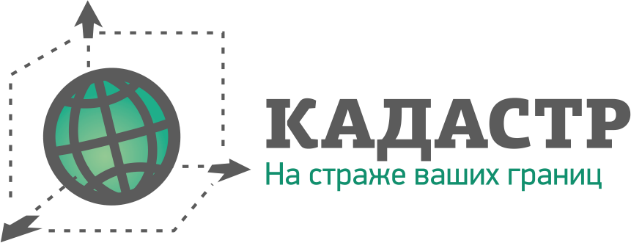 ДОКУМЕНТАЦИЯ ПО ПЛАНИРОВКЕТЕРРИТОРИИ ОБЪЕКТА«Реконструкция мостового перехода через реку Терек на км 3+243 по автомобильной дороге «Моздок-Чермен-Владикавказ»РАЗДЕЛ 2Положение о размещении линейного объекта22259-2021-01-ДПТ-02/ПРроссийская федерацияРЕСПУБЛИКА СЕВЕРНАЯ ОСЕТИЯ - АЛАНИЯОбщество с ограниченной ответственностьюДОКУМЕНТАЦИЯ ПО ПЛАНИРОВКЕТЕРРИТОРИИ ОБЪЕКТА«Реконструкция мостового перехода через реку Терек на км 3+243 по автомобильной дороге «Моздок-Чермен-Владикавказ»РАЗДЕЛ 2Положение о размещении линейного объекта22259-2021-01-ДПТ-02/ПРГенеральный директор	А.Р. АвлоховГлавный инженер проекта	М.С. Дреев